Daugavpils pilsētas domeDaugavpils pilsētas 14.pirmsskolas izglītības iestādeReģ. Nr. 2701901795Vienības ielā 36a, Daugavpilī, LV – 5401, tālr. 65429878E-pasts daugavpils14pii@inbox.lv, mājaslapa www.daugavpils14pii.lvapstiprinU
Daugavpils pilsētas 14.pirmsskolas izglītības iestādes vadītāja               A.Rostova2020.gada 23.jūlijāPaziņojums par lēmumupublisko iepirkumu likumā nereglamentētajam iepirkumam„Mācību līdzekļu piegāde Daugavpils pilsētas 14.pirmsskolas izglītības iestādes vajadzībām”Iepirkuma identifikācijas Nr. D14.PII2020/1Uzaicinājums iesniegt piedāvājumus un tehniskā specifikācija ievietota 19.07.2020. Daugavpils pilsētas domes mājaslapā internetā (www.daugavpils.lv), Daugavpils pilsētas Izglītības pārvaldes mājas lapā internetā(www.izglitiba.daugavpils.lv ) un Daugavpils pilsētas 14.pirmsskolas izglītības iestādes mājas lapā internetā (www.daugavpils14pii.lv ) sadaļā „Publiskie iepirkumi”.LĪGUMA SLĒDZĒJSIEPIRKUMA PRIEKŠMETSMācību līdzekļu piegāde Daugavpils pilsētas 14.pirmsskolas izglītības iestādes vajadzībām saskaņā ar tehnisko specifikāciju. Saņemto piedāvājumu skaits: 3 (trīs)SIA „ADAMAS”, reģ.Nr.41503019335, Saules iela71, Daugavpils, LV-5401SIA ECOSTYLE S, reģ.Nr.41503057854, Neretas iela 15-6, Daugavpils, LV-5417SIA „TETRA-PLUS RD”, reģ.Nr.41503031643, Kandavas iela 4-51, Daugavpils, LV-5401Saņemto piedāvājumu kopsavilkums:III. PRETENDENTS, KURAM PIEŠĶIRTAS TIESĪBAS SLĒGT LĪGUMU:Noslēgt līgumu ar SIA „ADAMAS”, reģ.Nr.41503019335, Saules iela 71, Daugavpils, LV-5401 par A daļas (mācību līdzekļu)  piegādi  Daugavpils pilsētas 14.pirmsskolas izglītības iestādes vajadzībām.Noslēgt līgumu ar SIA ECOSTYLE S, reģ.Nr.41503057854, Neretas iela 15-6, Daugavpils, LV-5417 par B daļas (rotaļlietu) piegādi  Daugavpils pilsētas 14.pirmsskolas izglītības iestādes vajadzībām.Noslēgt līgumu ar SIA „TETRA-PLUS RD”, reģ.Nr.41503031643, Kandavas iela 4-51, Daugavpils, LV-5401par C daļas (mācību materiālu) piegādi  Daugavpils pilsētas 14.pirmsskolas izglītības iestādes vajadzībām.Lēmums pieņemts 2020.gada 23.jūlijāInformāciju sagatavoja: Daugavpils pilsētas 14. pirmsskolas izglītības iestādes vadītājas vietniece izglītības jomāJanīna Smuļko, tālr.65429878Pasūtītāja nosaukumsDaugavpils pilsētas 14.pirmsskolas izglītības iestādeAdreseVienības iela 36a, Daugavpils, LV-5401Reģ.Nr.2701901795Kontaktpersona līguma slēgšanas jautājumosVadītāja Anna Rostova, tālr. 65429878e-pasts: daugavpils14pii@inbox.lvKontaktpersona metodiskajos jautājumosVadītāja vietnieks izglītības jomā Janīna Smuļko, tālr.27875864PretendentiPretendentiPretendentiIepirkuma daļa un nosaukumsSIA „ADAMAS”SIA ECOSTYLE SSIA „TETRA-PLUS RD”A DAĻA Mācību līdzekļiPiedāvājuma summa 1139,59 EUR (ar PVN)Nav NavB DAĻA  RotaļlietasNavPiedāvājuma summa 1304,26  EUR (bez PVN)NavC  DAĻA Mācību materiāliPiedāvājuma summa 903,39 EUR (bez PVN)Nav Piedāvājuma summa 666,21 EUR (bez PVN)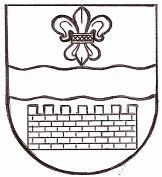 